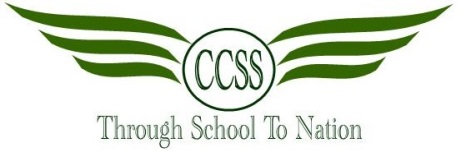 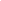 Layout Design:Instruction: Understand and complete the assignment by reading the instructions carefully. You must complete 2 draft layouts and 1 final layout before you transfer the finalized design onto your plate. Look at the rubrics to guide how you should create your layout design.    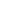   Fig. 1 - Layout design assignment. (Refer to your worksheet given out on T1W4) 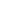 Rubrics:  Rubrics provide feedback about your work in a specific areas of a project/assignment. Use this rubrics to revise on your project/assignment based on the points reflected in the rubrics for feedback.NameClassReg NoDate Assessment Criteria0 (Try harder)1-2(Put in more effort!)3
(Good job)4
(Great job)5
(Excellent job)Drawing DetailsDrawing does not show any use of patterns, lines and texture.Drawing is not expressive and not detailed.Little use of patterns, lines and texture can be seen.Drawing is expressive and  not so detailed.Little use of patterns, lines and texture can be seen.Drawing is expressive and somewhat detailed.Some use of patterns, lines and texture can be seen.Drawing is expressive and detailed. Patterns, lines, and texture are used to add interest to the work.Creativity of LayoutThe drawing shows no evidence of thought and planning.The drawing shows some evidence of thought and planning but was executed poorly.The drawing shows that the creator took some care, however work would benefit from more thought  and planning. The drawing shows that the creator took some thought in their work. The drawing is neat  and thoughtfully executedThe drawing shows that the creator took great thought in their work. The drawing is neat, looks carefully planned, and thoughtfully executed.Technical CompetencyWorks did not show any process of materials. Works did not show a full understanding of materials and processes. Works did not show a full understanding of materials and processes. Works shows somewhat an understanding of materials and processes. Works shows deep understanding of materials and processes. 